Please help support the 2016 Confirmation Class!December 5th is the Confirmation retreat. We want them to open letters of support and encouragement from our penta-parish community! Would you please consider writing one or two (or more) of the students a letter or a card?! You can pick who you want to write to! Just make sure the envelope says the student’s name.Confirmation is the third Sacrament of initiation into the Church. And WE…YOU are the Church! We want the young people to know how supported and loved they are by the Church they are being fully initiated into! When they know they are supported and part of a family, they will want to continue to be an active part of the Church!All cards/letters are to be in to Sarah at the Corpus Christi office by Friday, December 4th at noon. Thank you so much!Hannah AbrahamsonIsaac ArnemanNatasha BartaHailey BeneshMelissa BenzshawelCassandra BlasierHunter BlasierMolly BordeauAlex BretlEmily BretlNic BrinkmanAlex ClaflinRobert DeMeuseDominic DiCarloMarissa EhlersMikayla FrandaMitchell GerendErika HaberliBailey HansonWill HartmanTrevor HawkeyMay HeidelJose HernandezJaquelyn HillHervy HodgesLiam HoganAlexa JennerjohnPayton KeddellPalmer KelseyAlyssa KohlerCameron KrishkaAustin LardinoisBrandon MarchantAnna MillerSamantha MirkesDana MuellerSam MuellerJared PfliegerJacob PigeonAlex PloorForrest RabachSam RenardAdam SchartnerSarah SchlaeferMatthew StawickiNicole SternardMargaret StonemanMegan StonemanBailey Tlachac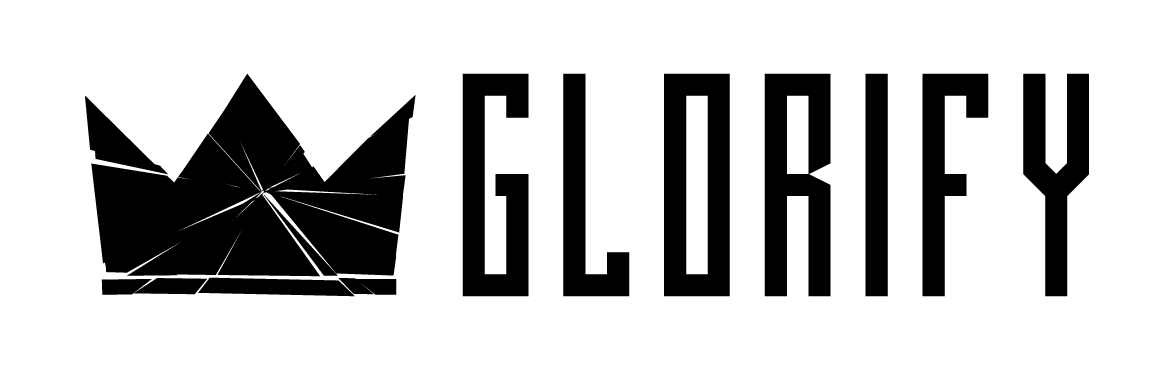 